KARTA INFORMACYJNA PORADNICTWA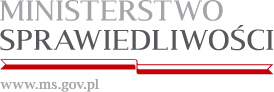 NIEODPŁATNA POMOC PRAWNANIEODPŁATNA POMOC PRAWNANIEODPŁATNA POMOC PRAWNANIEODPŁATNA POMOC PRAWNANIEODPŁATNA POMOC PRAWNAOpis usługiOpis usługiNieodpłatna pomoc prawna obejmuje: poinformowanie o obowiązującym stanie prawnym 
oraz o przysługujących prawach i obowiązkach, w tym 
w związku z toczącym się postępowaniem przygotowawczym, administracyjnym, sądowym lub sądowoadministracyjnym,wskazanie sposobu rozwiązania problemu prawnego,przygotowanie projektu pisma w tych sprawach, z wyłączeniem pism procesowych w toczącym się postępowaniu przygotowawczym lub sądowym i pism w toczącym się postępowaniu sądowoadministracyjnym, sporządzenie projektu pisma o zwolnienie od kosztów sądowych lub ustanowienie pełnomocnika z urzędu w różnych rodzajach postępowań,Nieodpłatna pomoc prawna nie obejmuje spraw związanych 
z prowadzeniem działalności gospodarczej, z wyjątkiem przygotowania do rozpoczęcia tej działalności.Nieodpłatna pomoc prawna obejmuje: poinformowanie o obowiązującym stanie prawnym 
oraz o przysługujących prawach i obowiązkach, w tym 
w związku z toczącym się postępowaniem przygotowawczym, administracyjnym, sądowym lub sądowoadministracyjnym,wskazanie sposobu rozwiązania problemu prawnego,przygotowanie projektu pisma w tych sprawach, z wyłączeniem pism procesowych w toczącym się postępowaniu przygotowawczym lub sądowym i pism w toczącym się postępowaniu sądowoadministracyjnym, sporządzenie projektu pisma o zwolnienie od kosztów sądowych lub ustanowienie pełnomocnika z urzędu w różnych rodzajach postępowań,Nieodpłatna pomoc prawna nie obejmuje spraw związanych 
z prowadzeniem działalności gospodarczej, z wyjątkiem przygotowania do rozpoczęcia tej działalności.Nieodpłatna pomoc prawna obejmuje: poinformowanie o obowiązującym stanie prawnym 
oraz o przysługujących prawach i obowiązkach, w tym 
w związku z toczącym się postępowaniem przygotowawczym, administracyjnym, sądowym lub sądowoadministracyjnym,wskazanie sposobu rozwiązania problemu prawnego,przygotowanie projektu pisma w tych sprawach, z wyłączeniem pism procesowych w toczącym się postępowaniu przygotowawczym lub sądowym i pism w toczącym się postępowaniu sądowoadministracyjnym, sporządzenie projektu pisma o zwolnienie od kosztów sądowych lub ustanowienie pełnomocnika z urzędu w różnych rodzajach postępowań,Nieodpłatna pomoc prawna nie obejmuje spraw związanych 
z prowadzeniem działalności gospodarczej, z wyjątkiem przygotowania do rozpoczęcia tej działalności.Kto może skorzystać                           Kto może skorzystać                           Z porad może skorzystać każda osoba, której nie stać na odpłatne porady 
i która złoży stosowne oświadczenie.Z porad może skorzystać każda osoba, której nie stać na odpłatne porady 
i która złoży stosowne oświadczenie.Z porad może skorzystać każda osoba, której nie stać na odpłatne porady 
i która złoży stosowne oświadczenie.Forma zapisu Forma zapisu Termin wizyty ustalany jest telefonicznie pod nr  (81) 531 52 81Termin wizyty ustalany jest telefonicznie pod nr  (81) 531 52 81Termin wizyty ustalany jest telefonicznie pod nr  (81) 531 52 81Inne informacje               Inne informacje               Porady co do zasady udzielane są podczas osobistej wizyty w punkcie porad.Osoby które zgłoszą uzasadnioną potrzebę komunikacji za pośrednictwem środków porozumiewania się na odległość, przed uzyskaniem nieodpłatnej pomocy prawnej składają Staroście Łęczyńskiemu w formie papierowej na adres Al. Jana Pawła II 95A, 21-010 Łęczna lub elektronicznej na adres poczta@powiatleczynski.pl., oświadczenie, że nie są w stanie ponieść kosztów odpłatnej pomocy prawnej wraz ze wskazaniem okoliczności to uzasadniających oraz dostępnych dla tej osoby środków porozumiewania się na odległość. Osoba udzielająca nieodpłatnej pomocy prawnej, po otrzymaniu od Starosty Łęczyńskiego drogą elektroniczną oświadczenia i danych kontaktowych osoby uprawnionej, porozumiewa się z nią w umówionym terminie.Porady co do zasady udzielane są podczas osobistej wizyty w punkcie porad.Osoby które zgłoszą uzasadnioną potrzebę komunikacji za pośrednictwem środków porozumiewania się na odległość, przed uzyskaniem nieodpłatnej pomocy prawnej składają Staroście Łęczyńskiemu w formie papierowej na adres Al. Jana Pawła II 95A, 21-010 Łęczna lub elektronicznej na adres poczta@powiatleczynski.pl., oświadczenie, że nie są w stanie ponieść kosztów odpłatnej pomocy prawnej wraz ze wskazaniem okoliczności to uzasadniających oraz dostępnych dla tej osoby środków porozumiewania się na odległość. Osoba udzielająca nieodpłatnej pomocy prawnej, po otrzymaniu od Starosty Łęczyńskiego drogą elektroniczną oświadczenia i danych kontaktowych osoby uprawnionej, porozumiewa się z nią w umówionym terminie.Porady co do zasady udzielane są podczas osobistej wizyty w punkcie porad.Osoby które zgłoszą uzasadnioną potrzebę komunikacji za pośrednictwem środków porozumiewania się na odległość, przed uzyskaniem nieodpłatnej pomocy prawnej składają Staroście Łęczyńskiemu w formie papierowej na adres Al. Jana Pawła II 95A, 21-010 Łęczna lub elektronicznej na adres poczta@powiatleczynski.pl., oświadczenie, że nie są w stanie ponieść kosztów odpłatnej pomocy prawnej wraz ze wskazaniem okoliczności to uzasadniających oraz dostępnych dla tej osoby środków porozumiewania się na odległość. Osoba udzielająca nieodpłatnej pomocy prawnej, po otrzymaniu od Starosty Łęczyńskiego drogą elektroniczną oświadczenia i danych kontaktowych osoby uprawnionej, porozumiewa się z nią w umówionym terminie.Ważne!Ważne!W przypadku, gdy zgłaszany problem prawny „nie ma jedynie natury prawnej” , wówczas osoba uprawniona może zostać przekierowana przez udzielającego bezpłatnej pomocy prawnej do innych systemów pomocy, które obejmują w szczególności poradnictwo: rodzinne, psychologiczne, pedagogiczne, z zakresu praw konsumentów, praw pacjenta, ubezpieczeń społecznych, prawa pracy, dla osób bezrobotnych, poradnictwo w sprawie uzależnień, przemocy w rodzinie oraz interwencji kryzysowej.W przypadku, gdy zgłaszany problem prawny „nie ma jedynie natury prawnej” , wówczas osoba uprawniona może zostać przekierowana przez udzielającego bezpłatnej pomocy prawnej do innych systemów pomocy, które obejmują w szczególności poradnictwo: rodzinne, psychologiczne, pedagogiczne, z zakresu praw konsumentów, praw pacjenta, ubezpieczeń społecznych, prawa pracy, dla osób bezrobotnych, poradnictwo w sprawie uzależnień, przemocy w rodzinie oraz interwencji kryzysowej.W przypadku, gdy zgłaszany problem prawny „nie ma jedynie natury prawnej” , wówczas osoba uprawniona może zostać przekierowana przez udzielającego bezpłatnej pomocy prawnej do innych systemów pomocy, które obejmują w szczególności poradnictwo: rodzinne, psychologiczne, pedagogiczne, z zakresu praw konsumentów, praw pacjenta, ubezpieczeń społecznych, prawa pracy, dla osób bezrobotnych, poradnictwo w sprawie uzależnień, przemocy w rodzinie oraz interwencji kryzysowej.NIEODPŁATNA POMOC PRAWNA
NIEODPŁATNA POMOC PRAWNA
NIEODPŁATNA POMOC PRAWNA
NIEODPŁATNA POMOC PRAWNA
NIEODPŁATNA POMOC PRAWNA
NIEODPŁATNA POMOC PRAWNA
Jednostka prowadzącaAdresAdresDni i godziny dyżurówTelefon 
do zapisówTelefon 
do zapisówPowiat Łęczyński(Radcy prawni /Adwokaci)Al. Jana Pawła II 9521-010 ŁęcznaAl. Jana Pawła II 9521-010 Łęcznapon. – godz. –8.00-12.00wt. –  godz. 8.00-12.00śr. –  godz. 8.00-12.00czw. –  godz. 8.00-12.00pt. –  godz. 8.00-12.00(81) 531 52 81(81) 531 52 81Polska Fundacja Ośrodków Wspomagania Rozwoju Gospodarczego
”OIC Poland” 
w Lublinieul. Chełmska 4221-070 Cycówul. Chełmska 4221-070 Cycówpon. – godz. 9.00-13.00wt. –  godz. 12.00-16.00śr. –  godz. 9.00-13.00czw. –  godz. 9.00-13.00pt. –  godz. 9.00-13.00(81) 531 52 81(81) 531 52 81